Техническое заданиена поставку товаров в рамках реализации Всероссийского проекта «МедиаПритяжение» МедиаПрофориентация. Челябинская область(ИГК 000000EВ59224P0V0002)г. Челябинск2024РАЗДЕЛ 1. НАИМЕНОВАНИЕ РАЗДЕЛ 2. ОПИСАНИЕ ПОСТАВЛЯЕМЫХ ТОВАРОВРАЗДЕЛ 3. ТРЕБОВАНИЯ К УСЛУГАМ И ПОСТАВЛЯЕМЫМ ТОВАРАМРАЗДЕЛ 4. РЕЗУЛЬТАТ ПОСТАВКИ ТОВАРОВПоставка товаров в рамках реализации Всероссийского проекта «МедиаПритяжение» МедиаПрофориентация. Челябинская областьПодраздел 2.1 Состав (перечень) поставляемых товаров2.1.1. Футболка-поло, черная, размер 42-44 – 10 шт2.1.2. Футболка-поло, черная, размер 46-48 – 35 шт2.1.3. Футболка-поло, черная, размер 48-50 – 40 шт2.1.4. Футболка-поло, черная, размер 50-52 – 40 шт2.1.5. Стикеры на телефон – 125 шт2.1.6. Флешка USB (Type-C) – 125 шт2.1.7. Пресс-карта с ланьярдами – 125 шт 2.1.8. Микрофон петличный – 125 штМесто поставки: Россия, Челябинская область, г. Челябинск, ул. Воровского, д. 36, 2 этаж.Срок поставки: с даты заключения договора по 01.10.2024 (включительно) по заявкам Покупателя.Способ поставки: поставка Товара осуществляется одной партией силами и средствами Поставщика или стороннего Перевозчика за счет средств Поставщика.Подраздел 2.2 Описание Поставляемых товаровВ соответствии с разделом 3.1 технического задания.Подраздел 2.3 Организация взаимодействия Покупателя и Поставщика2.3.1. Для контроля (мониторинга) исполнения Договора и информирования Сторон 
о выявленных недостатках исполнения Договора не позднее следующего рабочего дня после заключения Договора Стороны предоставляют друг другу информацию о лицах (кураторах), ответственных за исполнение Договора, за ведение переговоров, согласование и передачу документов в рамках исполнения Договора, с указанием их контактных данных (телефон, 
е-mail), с учетом положений Федерального закона от 27 июля 2006 г. № 152-ФЗ 
«О персональных данных» путем направления официального письма на электронную почту, указанную в реквизитах Договора. Для обеспечения оперативной коммуникации между Поставщиком и Покупателем, не позднее следующего рабочего дня после заключения Договора Поставщик создает в согласованном с Покупателем  мессенджере оперативный чат (далее − Оперативный чат). В Оперативный чат должен быть включен представитель Покупателя, представитель Поставщика.В рамках Договора предусматриваются следующие способы (каналы связи) направления документов Поставщиком Покупателю с целью их последующего согласования (приемки), либо возврата на доработку с указанием мотивированных замечаний: направление на официальную почту (krasavin.rddm@yandex.ru) и направление в общий Оперативный чат.2.3.2. В целях оперативного информирования о ходе работ и обмена информацией, ответственный сотрудник Поставщика должен быть на постоянной связи с Покупателем в период с 10:00 до 20:00 по московскому времени, по рабочим дням. Время реакции 
на запросы/письма/сообщения Покупателя не должно превышать 15 мин. при коммуникации посредством электронной почты, 10 мин. при коммуникации посредством мессенджеров/соцсетей (в случае предварительного согласования такого метода коммуникации Покупателем и Поставщиком).Согласование материалов фиксируется подписью Покупателя на утверждаемом документе, предоставленном Поставщиком, с обязательным указанием даты согласования.Подраздел 3.1 Общие требования к поставляемым товарамПодраздел 3.1 Общие требования к поставляемым товарамПодраздел 3.1 Общие требования к поставляемым товарамПодраздел 3.1 Общие требования к поставляемым товарам№НаименованиеХарактеристикиКоличество, шт1Футболка-поло, черная, размер 42-44Модель: свободный пошив (по макету)Материал: содержание хлопока не менее 80%; Плотность: не менее 185 гр/м2; Площадь нанесения: Печать логотипа CMYK на груди размер А6, на спине печать формата А4метод нанесения: шелкотрафаретная печать.Цвет: черный Цвет нанесения: белыйМакет: по согласованию с Покупателем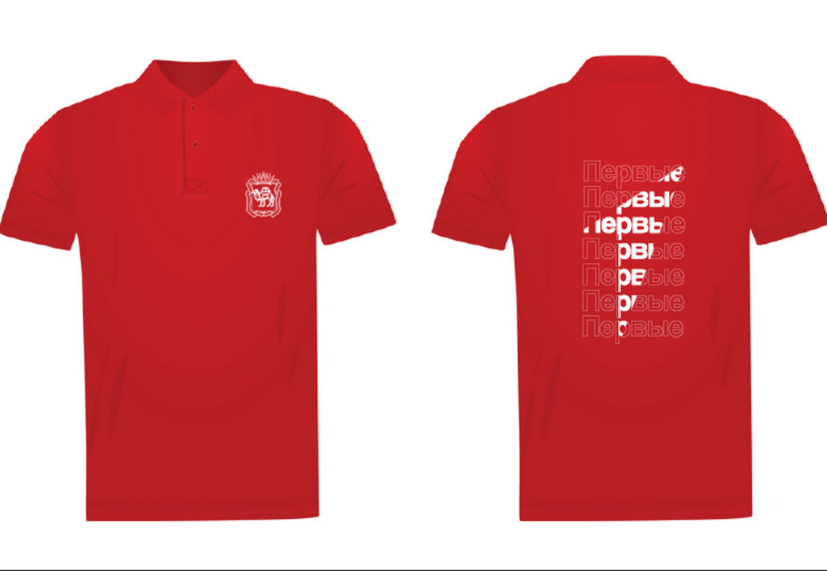 102Футболка-поло, черная, размер 46-48Модель: свободный пошив (по макету)Материал: 100% хлопок; Плотность: 185 гр/м2; Площадь нанесения: Печать логотипа CMYK на груди размер А6, 2+0 на спине печать формата А4метод нанесения: шелкотрафаретная печать.Цвет: черный Цвет нанесения: белыйМакет: по согласованию с Покупателем353Футболка-поло, черная, размер 48-50Модель: свободный пошив (по макету)Материал: 100% хлопок; Плотность: 185 гр/м2; Площадь нанесения: Печать логотипа CMYK на груди размер А6, 2+0 на спине печать формата А4метод нанесения: шелкотрафаретная печать.Цвет: черный Цвет нанесения: белыйМакет: по согласованию с Покупателем404Футболка-поло, черная, размер 50-52Модель: свободный пошив (по макету)Материал: 100% хлопок; Плотность: 185 гр/м2; Площадь нанесения: Печать логотипа CMYK на груди размер А6, 2+0 на спине печать формата А4метод нанесения: шелкотрафаретная печать.Цвет: черный Цвет нанесения: белыйМакет: по согласованию с Покупателем405Стикеры на телефонРазмер: 25 мм/25ммнанесение: полноцветноеоснова: пленка с клеевым слоемпечать: цифроваяскругление углов покрытие: полиуретановая смолаМакет: по согласованию с Покупателем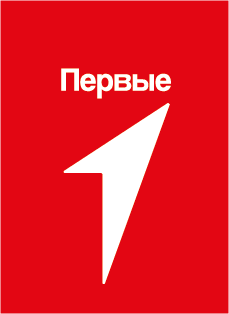 1256Флешка USB (Type-C)Тип память: USB Flash + Type-CЦвет корпуса: красныйнанесение: белыйОбъем памяти: от 16 ГБМаксимальная скорость записи данных: 10 Мбайт/секМаксимальная скорость чтения данных: 75 Мбайт/секИнтерфейс подключения: USB Type-A + Type-C1257Пресс-карта с ланьярдамиформат: 120х85 ммпечать: цифроваяцветность: 2+2бумага: мелованнаяплотность: 300 г/м2ламинация: глянцевая 2стскругление углов отверстие для крепленияМакет: по согласованию с ПокупателемЛента:Цвет ленты: Белый
Цвет нанесения: Красный
Материал: атласРазмер: 20мм х 90смПечать: сублимацияКрепление: для бейджа: карабин клешняМакет: по согласованию с Покупателем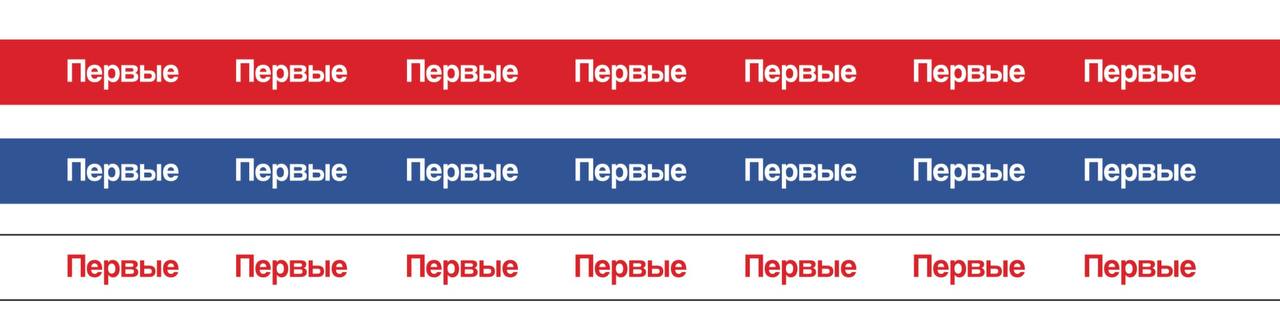 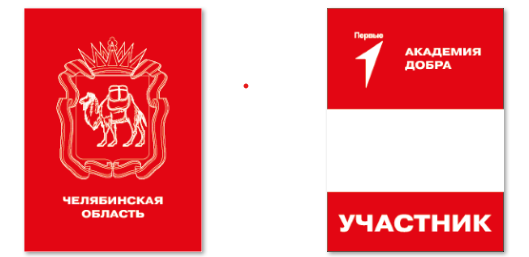 1258Микрофон петличныйТип микрофона: электретный, конденсаторный, Конденсаторные, ПортативныйНазначение: универсальный, для компьютера, для стриминга, для интервью, для смартфона/планшета, для мобильного устройстваКонструкция микрофона: подвесной, петличный (клипса)Диаграмма направленности микрофона: круговаяОсобенности: шумоподавлениеНаличие наклейки брендированной наклейки на петличном микрофоне 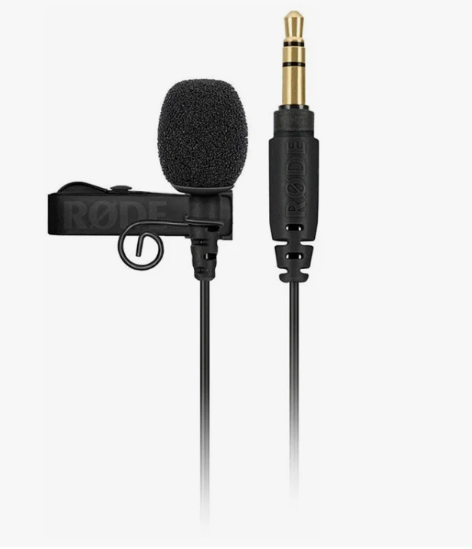 125Подраздел 3.2 Требования к качеству поставляемого товараПодраздел 3.2 Требования к качеству поставляемого товараПодраздел 3.2 Требования к качеству поставляемого товараПодраздел 3.2 Требования к качеству поставляемого товара- в соответствии с условиями Договора и настоящего Технического задания.- товар должен быть новым, не бывшим в употреблении, не восстановленным, промышленного производства.-товар должен соответствовать требованиям ГОСТ, ТУ и т.п., если соответствующие требования предусмотрены действующими нормативно-правовыми актами Российской Федерации.Обязательно наличие сертификата соответствия поставляемого товара требованиям ГОСТ, гигиенических сертификатов, санитарно-эпидемиологических заключений в случаях, предусмотренных действующими нормативно-правовыми актами Российской Федерации. - товар должен быть предназначен для использования на территории страны Покупателя (либо не запрещен к использованию на территории страны Покупателя).- товар должен быть маркирован и транспортироваться в соответствии с требованиями ГОСТа для соответствующего вида продукции. Товар должен быть упакован. Упаковка товара должна иметь ненарушенную защиту от вскрытия, не иметь иных повреждений, должна защищать товар от загрязнения и обеспечивать сохранность товара при транспортировке и временном хранении в соответствии с условиями Договора и настоящего Технического задания.- упаковка товара должна отвечать требованиям безопасности жизни, здоровья и охраны окружающей среды, иметь необходимые маркировки, наклейки, пломбы, а также давать возможность определить количество содержащегося в ней товара (опись, упаковочные ярлыки или листы). При передаче товара в упаковке, не обеспечивающей возможность его хранения, Покупатель вправе отказаться от принятия товара, от оплаты товара, а если товар был оплачен, потребовать возврата уплаченной денежной суммы.- в соответствии с условиями Договора и настоящего Технического задания.- товар должен быть новым, не бывшим в употреблении, не восстановленным, промышленного производства.-товар должен соответствовать требованиям ГОСТ, ТУ и т.п., если соответствующие требования предусмотрены действующими нормативно-правовыми актами Российской Федерации.Обязательно наличие сертификата соответствия поставляемого товара требованиям ГОСТ, гигиенических сертификатов, санитарно-эпидемиологических заключений в случаях, предусмотренных действующими нормативно-правовыми актами Российской Федерации. - товар должен быть предназначен для использования на территории страны Покупателя (либо не запрещен к использованию на территории страны Покупателя).- товар должен быть маркирован и транспортироваться в соответствии с требованиями ГОСТа для соответствующего вида продукции. Товар должен быть упакован. Упаковка товара должна иметь ненарушенную защиту от вскрытия, не иметь иных повреждений, должна защищать товар от загрязнения и обеспечивать сохранность товара при транспортировке и временном хранении в соответствии с условиями Договора и настоящего Технического задания.- упаковка товара должна отвечать требованиям безопасности жизни, здоровья и охраны окружающей среды, иметь необходимые маркировки, наклейки, пломбы, а также давать возможность определить количество содержащегося в ней товара (опись, упаковочные ярлыки или листы). При передаче товара в упаковке, не обеспечивающей возможность его хранения, Покупатель вправе отказаться от принятия товара, от оплаты товара, а если товар был оплачен, потребовать возврата уплаченной денежной суммы.- в соответствии с условиями Договора и настоящего Технического задания.- товар должен быть новым, не бывшим в употреблении, не восстановленным, промышленного производства.-товар должен соответствовать требованиям ГОСТ, ТУ и т.п., если соответствующие требования предусмотрены действующими нормативно-правовыми актами Российской Федерации.Обязательно наличие сертификата соответствия поставляемого товара требованиям ГОСТ, гигиенических сертификатов, санитарно-эпидемиологических заключений в случаях, предусмотренных действующими нормативно-правовыми актами Российской Федерации. - товар должен быть предназначен для использования на территории страны Покупателя (либо не запрещен к использованию на территории страны Покупателя).- товар должен быть маркирован и транспортироваться в соответствии с требованиями ГОСТа для соответствующего вида продукции. Товар должен быть упакован. Упаковка товара должна иметь ненарушенную защиту от вскрытия, не иметь иных повреждений, должна защищать товар от загрязнения и обеспечивать сохранность товара при транспортировке и временном хранении в соответствии с условиями Договора и настоящего Технического задания.- упаковка товара должна отвечать требованиям безопасности жизни, здоровья и охраны окружающей среды, иметь необходимые маркировки, наклейки, пломбы, а также давать возможность определить количество содержащегося в ней товара (опись, упаковочные ярлыки или листы). При передаче товара в упаковке, не обеспечивающей возможность его хранения, Покупатель вправе отказаться от принятия товара, от оплаты товара, а если товар был оплачен, потребовать возврата уплаченной денежной суммы.- в соответствии с условиями Договора и настоящего Технического задания.- товар должен быть новым, не бывшим в употреблении, не восстановленным, промышленного производства.-товар должен соответствовать требованиям ГОСТ, ТУ и т.п., если соответствующие требования предусмотрены действующими нормативно-правовыми актами Российской Федерации.Обязательно наличие сертификата соответствия поставляемого товара требованиям ГОСТ, гигиенических сертификатов, санитарно-эпидемиологических заключений в случаях, предусмотренных действующими нормативно-правовыми актами Российской Федерации. - товар должен быть предназначен для использования на территории страны Покупателя (либо не запрещен к использованию на территории страны Покупателя).- товар должен быть маркирован и транспортироваться в соответствии с требованиями ГОСТа для соответствующего вида продукции. Товар должен быть упакован. Упаковка товара должна иметь ненарушенную защиту от вскрытия, не иметь иных повреждений, должна защищать товар от загрязнения и обеспечивать сохранность товара при транспортировке и временном хранении в соответствии с условиями Договора и настоящего Технического задания.- упаковка товара должна отвечать требованиям безопасности жизни, здоровья и охраны окружающей среды, иметь необходимые маркировки, наклейки, пломбы, а также давать возможность определить количество содержащегося в ней товара (опись, упаковочные ярлыки или листы). При передаче товара в упаковке, не обеспечивающей возможность его хранения, Покупатель вправе отказаться от принятия товара, от оплаты товара, а если товар был оплачен, потребовать возврата уплаченной денежной суммы.Подраздел 4.1 Описание конечного результата Обеспечение потребностей Покупателя в полном объеме согласно требованиям настоящего Технического задания с даты заключения договора по 01.10.2024 (включительно) по заявкам Покупателя.Подраздел 4.2. Требования по приемке товаровПорядок сдачи-приемки товара:Поставленные товары принимаются на основании универсального передаточного документа (УПД) или товарной накладной (ТОРГ-12). Поставщик в течение 10 (Десяти) рабочих дней с даты получения подписанного Покупателем УПД или ТОРГ-12 оформляет и направляет Покупателю счет на оплату (в случае, если цена договора превышает 100 000 (Сто тысяч) рублей) и счет-фактуру к ТОРГ-12 (в случае, если Поставщик является плательщиком НДС)  по форме и в сроки, установленные п. 3 ст. 168, п. 5, 6 ст. 169 Налогового кодекса Российской Федерации.Подраздел 4.3 Требования к оформлению отчетной документацииВсе отчетные документы должны содержать ИГК.